I. OCAK – HAZİRAN 2016 DÖNEMİ BÜTÇE UYGULAMA SONUÇLARI	A. Bütçe Giderleri	2015 yılı başlangıç bütçesi 26.500.000,00.-TL olup, izleyen yıllar bütçeleri için %4 büyüme öngörülmüştür. Ancak 2016 mali yılına ait giderlerde kullanılmak üzere idaremiz başlangıç bütçesi 32.000.000,00.-TL olarak belirlenmiştir.	2015 yılında kurum dışı aktarmalarla eklenen tahsisi mahiyette ödeneklerle birlikte toplam 89.467.945,86.-TL gider gerçekleşmesi olmuştur.2015 Mali Yılı bütçe gider gerçekleşmeleri, Bütçe Giderlerinin Gelişimi Tablosunda da görüldüğü gibi toplam 89.467.945,86.-TL olarak gerçekleşmiştir. 2015 yılsonu gerçekleşmelerinin %39,26’sı Ocak–Haziran döneminde gerçekleşmiştir. 2016 Mali Yılı Ocak–Haziran dönemi için ilk altı aylık bütçe giderleri toplamı ise 44.449.747,69.-TL olarak gerçekleşmiş olup, bu dönemde bütçenin kullanım oranı %138,91 olmuştur. Bu oran tahsisi mahiyette olan harcamalarında bütçe gideri sayılmasından kaynaklı ortaya çıkmıştır. 2015 ve 2016 yılları Haziran sonu itibariyle gider gerçekleşme toplamları karşılaştırıldığında, giderlerde % 26,57 oranında bir artış olduğu görülmektedir. 2015 ve 2016 yılları ödeneklerin Ocak–Haziran dönemi sonu itibariyle fiili gerçekleşmelerine ilişkin ayrıntılı veriler aşağıdaki tabloda gösterilmiştir.01. Personel Giderleri2015 yılı Ocak–Haziran döneminde 9.086.175,20.-TL olan personel giderleri 2016 yılı Ocak-Haziran döneminde 2.482.516,47.-TL artışla 11.568.691,67.-TL olmuştur. Personel giderlerindeki artış % 27,33 olarak gerçekleşmiştir. Mukayese edilen dönemlerdeki personel giderlerinin aylık gerçekleşmeleri aşağıda gösterilmiştir.02. Sosyal Güvenlik Kurumlarına Devlet Primi Giderleri	2015 yılı Ocak–Haziran döneminde 1.318.071,87.-TL olan sosyal güvenlik kurumlarına devlet primi giderleri 2016 yılı Ocak–Haziran döneminde 390.064,82.-TL artışla 1.708.136,69.-TL olmuştur. Sosyal güvenlik kurumlarına devlet primi giderlerindeki artış %29,60 olarak gerçekleşmiştir. Anılan dönemlerdeki sosyal güvenlik kurumlarına devlet primi giderlerinin aylık gerçekleşmeleri aşağıda gösterilmiştir.03. Mal ve Hizmet Alım Giderleri	2015 yılı Ocak–Haziran döneminde 8.401.633,69.-TL olan mal ve hizmet alım giderleri 2016 yılı Ocak–Haziran döneminde 1.505.205,25.-TL azalışla 6.896.428,44.-TL olmuştur. Mal ve hizmet alımı giderlerindeki azalış %-17,91 olarak gerçekleşmiştir. Anılan dönemlerdeki mal ve hizmet alımı giderlerinin aylık gerçekleşmeleri aşağıda gösterilmiştir.05.Cari Transferler	2015 yılı Ocak–Haziran döneminde 2.321.092,26.-TL olan cari transfer harcaması 2016 yılı Ocak–Haziran döneminde 2.654.040,32.-TL artışla 4.975.132,58.-TL olmuştur. Cari Transfer harcamalarındaki artış % 114,35 olarak gerçekleşmiştir. Anılan dönemlerdeki cari transfer harcamaları aylık gerçekleşmeleri aşağıda gösterilmiştir.06.Sermaye Giderleri	2015 yılı Ocak–Haziran döneminde 13.792.972,90.-TL olan sermaye giderleri 2016 yılı Ocak-Haziran döneminde 5.215.447,79.-TL artışla 19.008.420,69.-TL olmuştur. Sermaye giderlerindeki artış % 37,82 olarak gerçekleşmiştir. Anılan dönemlerdeki sermaye giderlerinin aylık gerçekleşmeleri aşağıda gösterilmiştir.07.Sermaye Transferleri2015 yılı Ocak–Haziran döneminde 198.652,05.-TL olan sermaye transferleri 2016 yılı Ocak-Haziran döneminde 94.285,57.-TL artışla 292.937,62.-TL olmuştur. Sermaye giderlerindeki artış % 47,47 olarak gerçekleşmiştir. Anılan dönemlerdeki sermaye giderlerinin aylık gerçekleşmeleri aşağıda gösterilmiştir.09.Yedek Ödenek2015 yılı bütçesinde 1.194.858,00.-TL olarak belirlenen Yedek Ödenek tutarı 2016 yılı bütçesinde ise 289.203,00.-TL artışla 1.484.061,00.-TL olarak belirlenmiştir. Yedek ödenekteki artış % 24,21 olarak gerçekleşmiştir.B. Bütçe Gelirleriİdaremizin 2015–2016 yılları Ocak–Haziran dönemi bütçe gelirlerinin gelişimine ilişkin veriler aşağıdaki tabloda gösterilmiştir.2016 mali yılında 32.000.000,00.-TL bütçe gelirleri öngörülmüştür. Bütçe gelirlerine bakıldığında; Vergi Gelirleri 200.000,00.-TL, Teşebbüs ve Mülkiyet Geliri 810.000,00.-TL, Diğer Gelirler 30.990.000,00.-TL den oluştuğu görülmektedir. Kurumumuzda 2015 mali yılı Ocak–Haziran döneminde toplam 54.556.461,20.-TL gelir gerçekleşmiştir. Gerçekleşen gelirden, Vergi Gelirlerinin 78.399,66.-TL, Teşebbüs ve Mülkiyet Gelirlerinin 300.033,64.-TL, Alınan Bağış ve Yardımları ile Özel Gelirlerin 36.121.995,33.-TL, Diğer Gelirlerin 18.056.032,57.-TL olarak oluştuğu görülmektedir. 2016 mali yılı Ocak-Haziran döneminde; Vergi Gelirleri 31.497,69.-TL, Teşebbüs ve Mülkiyet Geliri 423.075,06.-TL, Alınan Bağış ve Yardımlar ile Özel Gelirler 26.302.838,53.-TL, Diğer gelirler ise 18.378.322,65.-TL olmak üzere toplamda 45.135.733,93.-TL bütçe geliri gerçekleşmiştir.II. OCAK-HAZİRAN 2016 DÖNEMİNDE YÜRÜTÜLEN FAALİYETLER	1. Merkez Anadolu Lisesi Yapımı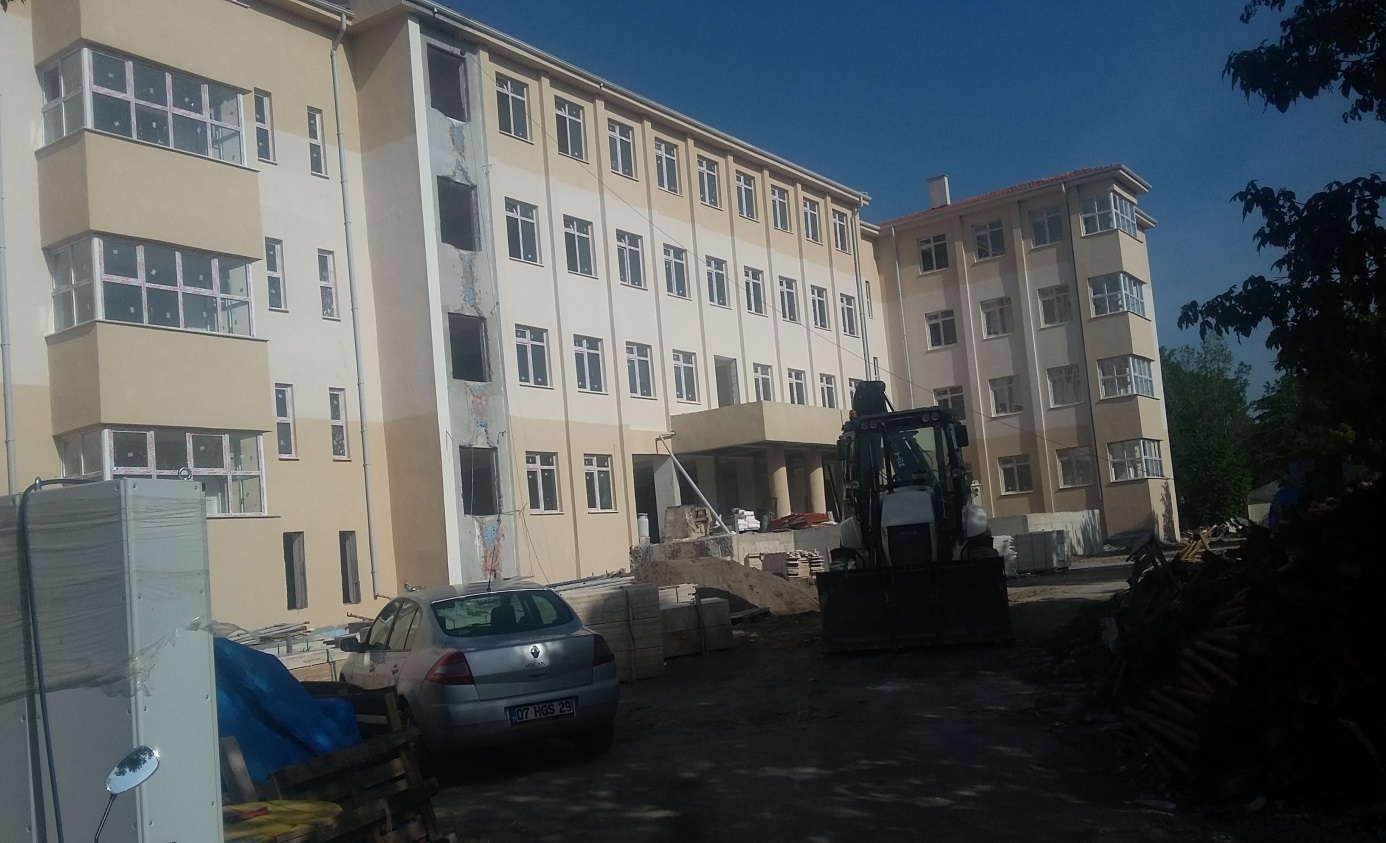 Başlama – Bitiş Yılı			: 2014 – 2016Proje Tutarı				: 3.689.100,00 TL2014 Yılı Ödeneği			: 750.000,00 TL2014 Yılı Harcaması			: 710.523,28 TL2015 Yılı Ödeneği			: 4.640.425,72 TL2015 Yılı Harcaması			: 1.634.423,73 TL2016 Yılı Ödeneği			: 3.006.001,99 TL2016 Yılı Harcaması			: 792.494,65TLNakdi Gerçekleşmesi			: % 75Fiziki Gerçekleşmesi			: % 75Projenin Bugünkü Durumu		: Proje inşaatı devam etmekte olup, 2016 yılında                                                                  hizmete açılması sağlanacaktır.Bütçe Türü                                              : Milli Eğitim Bakanlığı	2. Sırrı Kardeş Ortaokulu Yapımı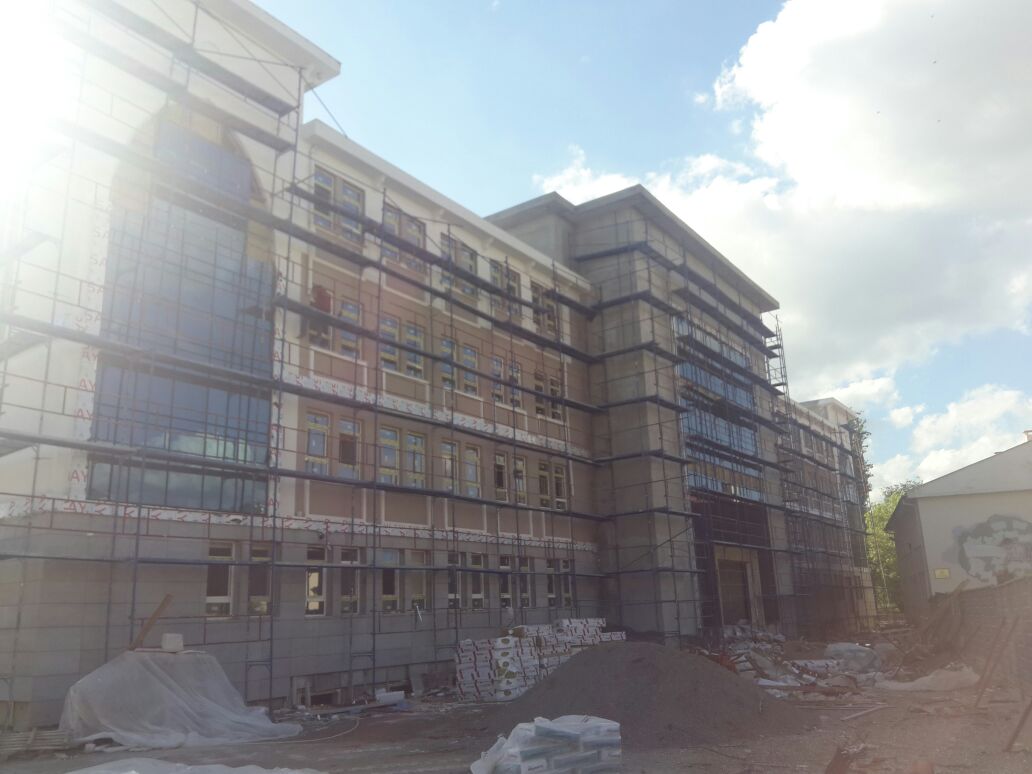 Başlama – Bitiş Yılı			: 2014 – 2016Proje Tutarı				: 3.213.800,00 TL2014 Yılı Ödeneği			: 600.000,00 TL2014 Yılı Harcaması			: 392.419,60 TL2015 Yılı Ödeneği			: 3.223.379,40TL2015 Yılı Harcaması			: 2.334.641,57 TL2016 Yılı Ödeneği			: 888.737,84 TL2016 Yılı Harcaması			: 552.661,50 TLNakdi Gerçekleşmesi			: %88Fiziki Gerçekleşmesi			: %88Projenin Bugünkü Durumu		: Proje inşaatı devam etmekte olup, 2016 yılında                                                                  hizmete açılması sağlanacaktır.Bütçe Türü                                             : İl Özel İdaresi	3. Erol Güngör İlköğretim Okulu Yapımı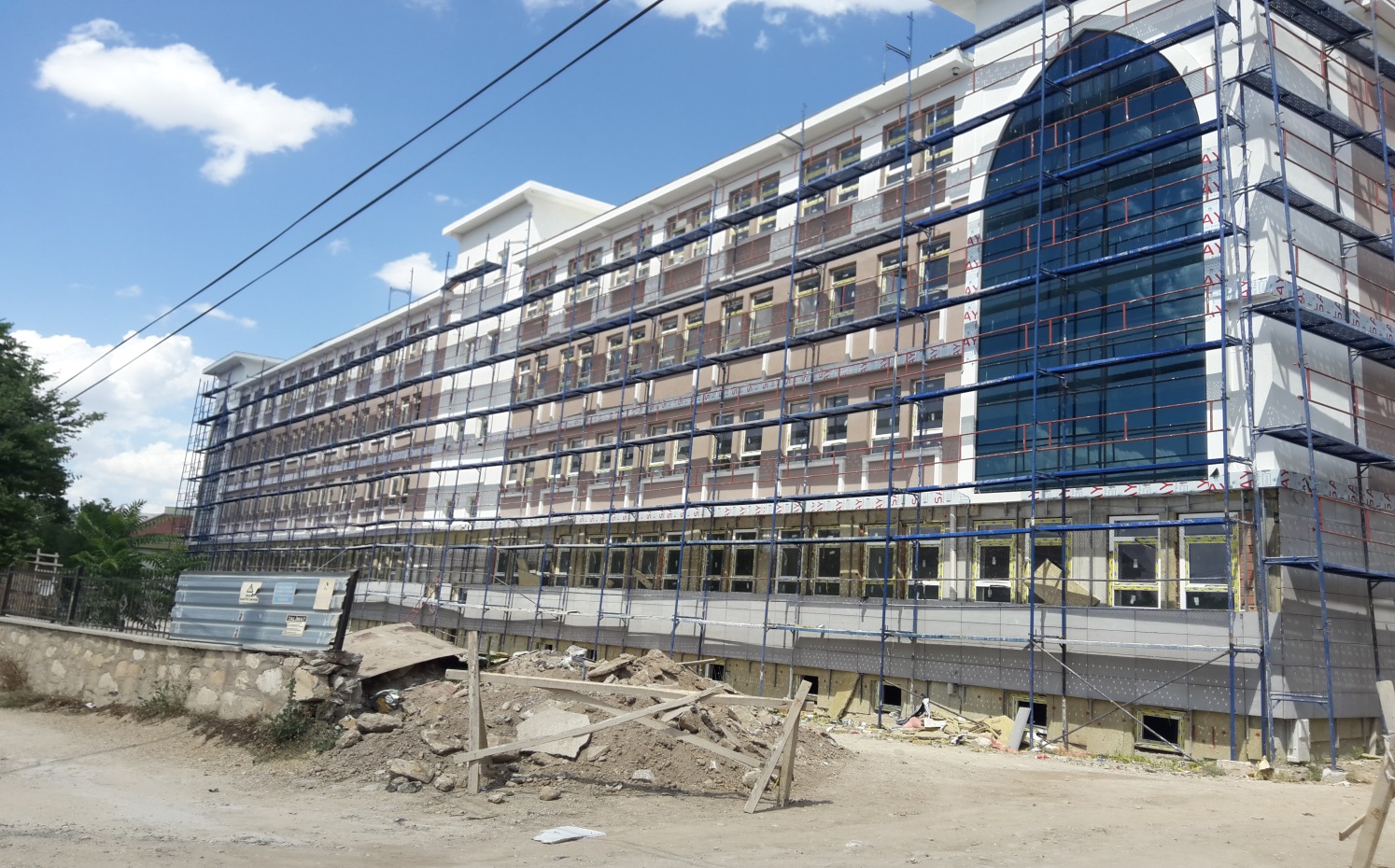 Başlama – Bitiş Yılı			: 2015 – 2016Proje Tutarı				: 3.276.000,00 TL2015 Yılı Ödeneği			: 3.603.782,00 TL2015 Yılı Harcaması			: 2.520.605,41 TL2016 Yılı Ödeneği			: 1.101.720,93 TL2016 Yılı Harcaması			: 569.452,84TLNakdi Gerçekleşmesi			: % 81Fiziki Gerçekleşmesi			: % 81Projenin Bugünkü Durumu		: Proje inşaatı devam etmekte olup, 2016 yılında                                                                  hizmete açılması sağlanacaktır.        Bütçe Türü                                        : İl Özel İdaresi4. Endüstri Meslek Lisesi Ek Bina Yapımı	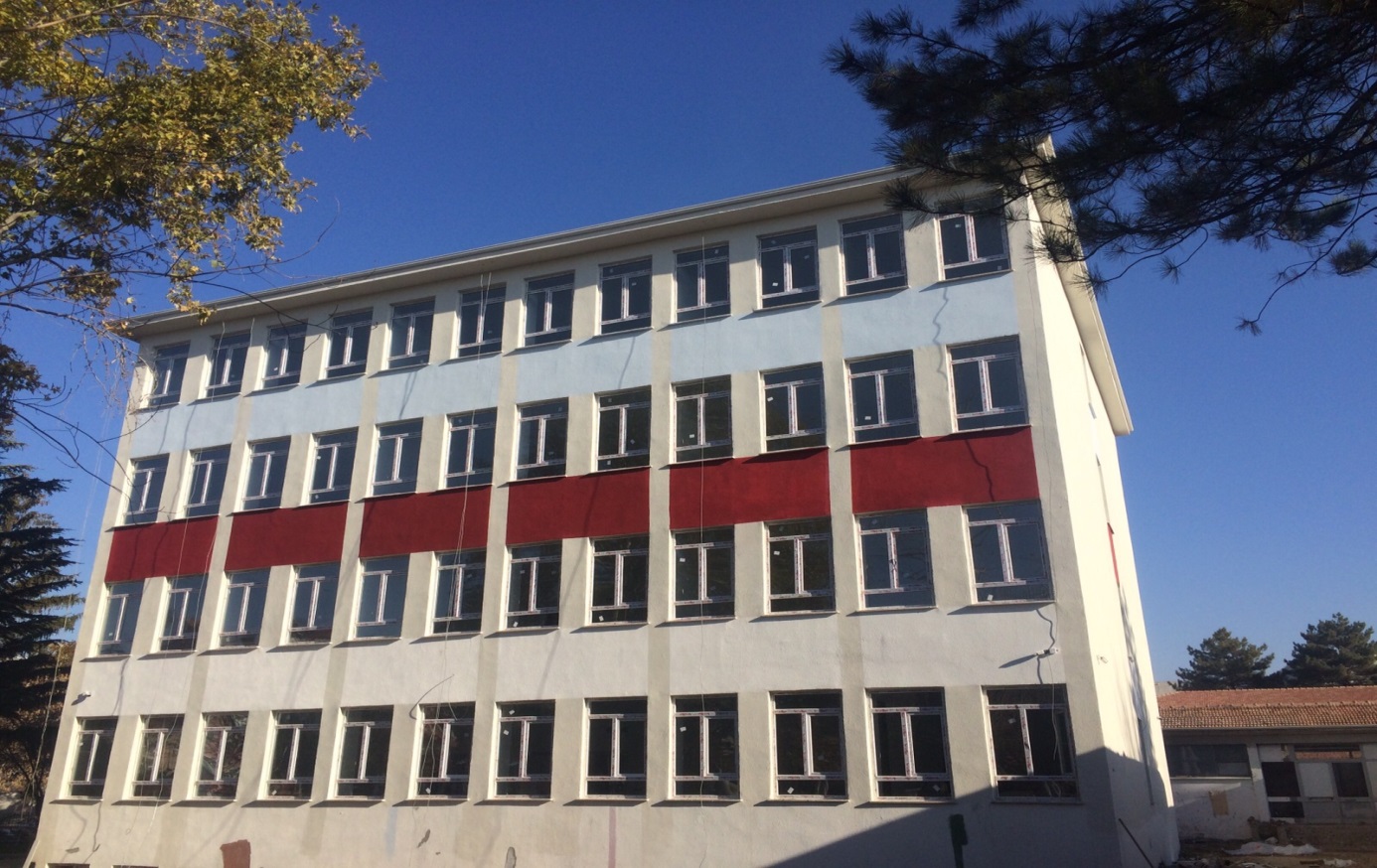 Başlama – Bitiş Yılı			: 2014 – 2015Proje Tutarı				: 813.997,66 TL2015 Yılı Ödeneği			: 1.030.000,00 TL2015 Yılı Harcaması			: 1.016.521,60 TL2016 Yılı Ödeneği			: 13.478,40 TL2016 Yılı Harcaması			: 10.363,81 TLNakdi Gerçekleşmesi			: %100Fiziki Gerçekleşmesi			: %100Projenin Bugünkü Durumu		: Proje inşaatı tamamlanmıştır. Bütçe Türü                                             : Milli Eğitim Bakanlığı5. Eğitim Uygulama Okulu ve Spor Salonu Yapımı 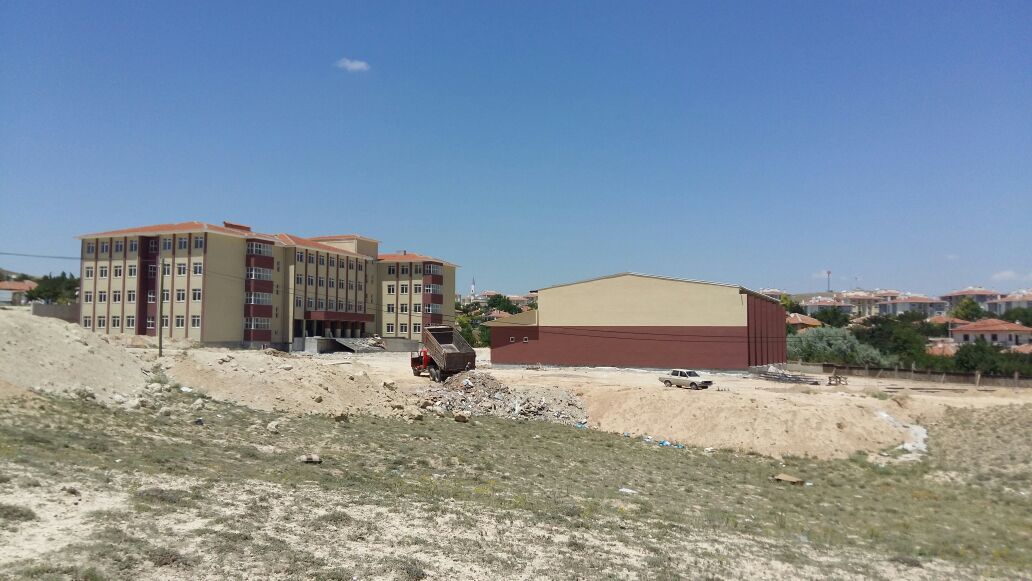 Başlama – Bitiş Yılı			: 2015 – 2016Proje Tutarı				: 3.955.559,92 TL2015 Yılı Ödeneği			: 2.880.000,00TL2015 Yılı Harcaması			: 2.874.508,66 TL2016 Yılı Ödeneği			: 5.491,34 TL2016 Yılı Harcaması			: 1.151.107,14 TLNakdi Gerçekleşmesi			: % 89Fiziki Gerçekleşmesi			: % 89Projenin Bugünkü Durumu		: Proje inşaatı devam etmekte olup, 2016 yılında                                                                  hizmete açılması sağlanacaktır.        Bütçe Türü                                         : Milli Eğitim Bakanlığı	6. Merkez İmam Hatip Ortaokulu Yapımı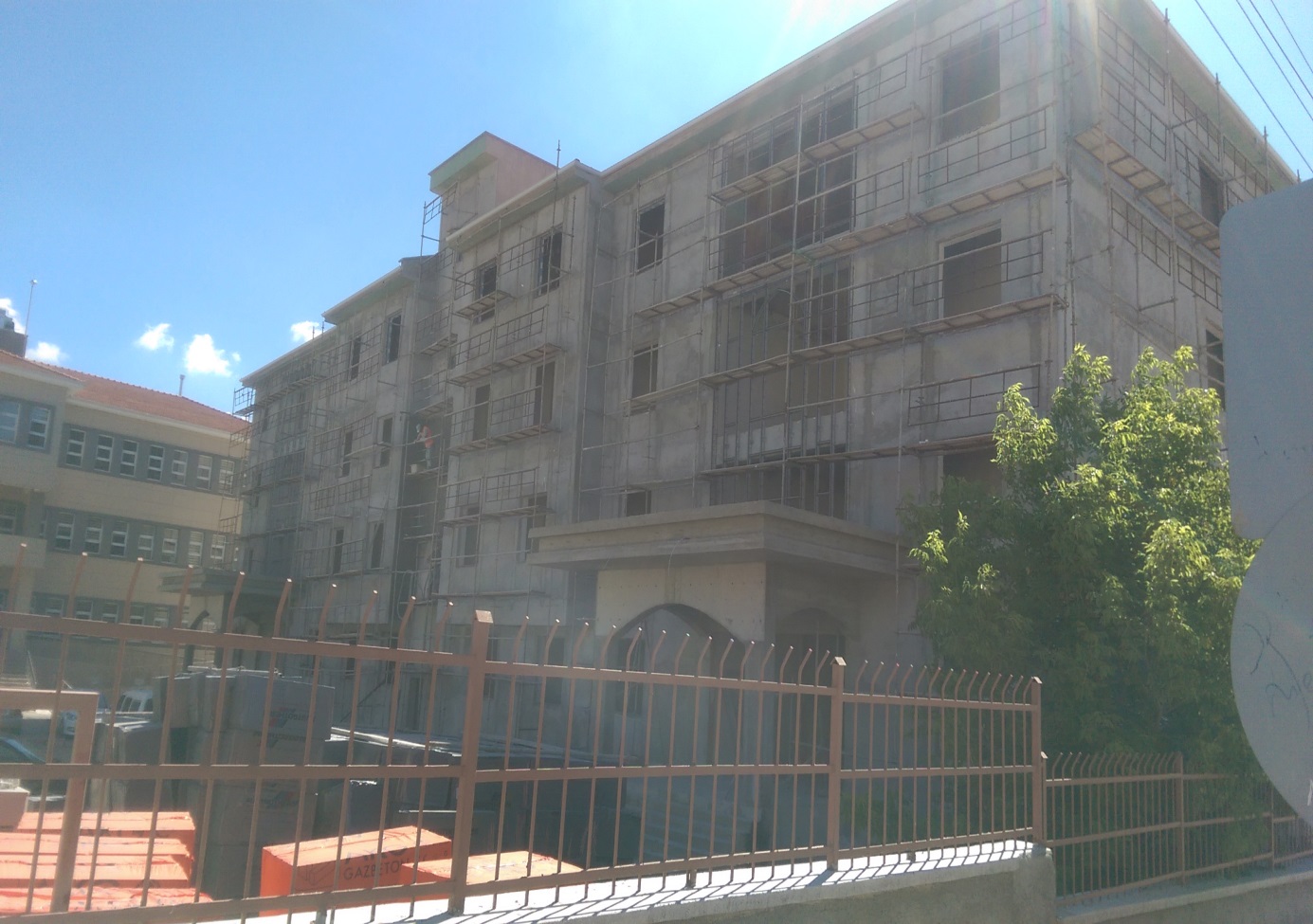 Başlama – Bitiş Yılı			: 2015 – 2016Proje Tutarı				: 3.398.000,00 TL2015 Yılı Ödeneği     			: 1.119.097.00 TL2015 Yılı Harcaması    		: 897.977,19 TL2016 Yılı Ödeneği     			: 1.221.119,88 TL2016 Yılı Harcaması    		: 1.593.098,21 TLNakdi Gerçekleşmesi			: %62Fiziki Gerçekleşmesi			: %62Projenin Bugünkü Durumu		: Proje inşaatı devam etmekte olup, 2016 yılında                                                                   hizmete açılması sağlanacaktır.Bütçe Türü                                             : MİLLİ EĞİTİM BAKANLIĞI	7. Çiçekdağı İmam Hatip Ortaokulu Yapımı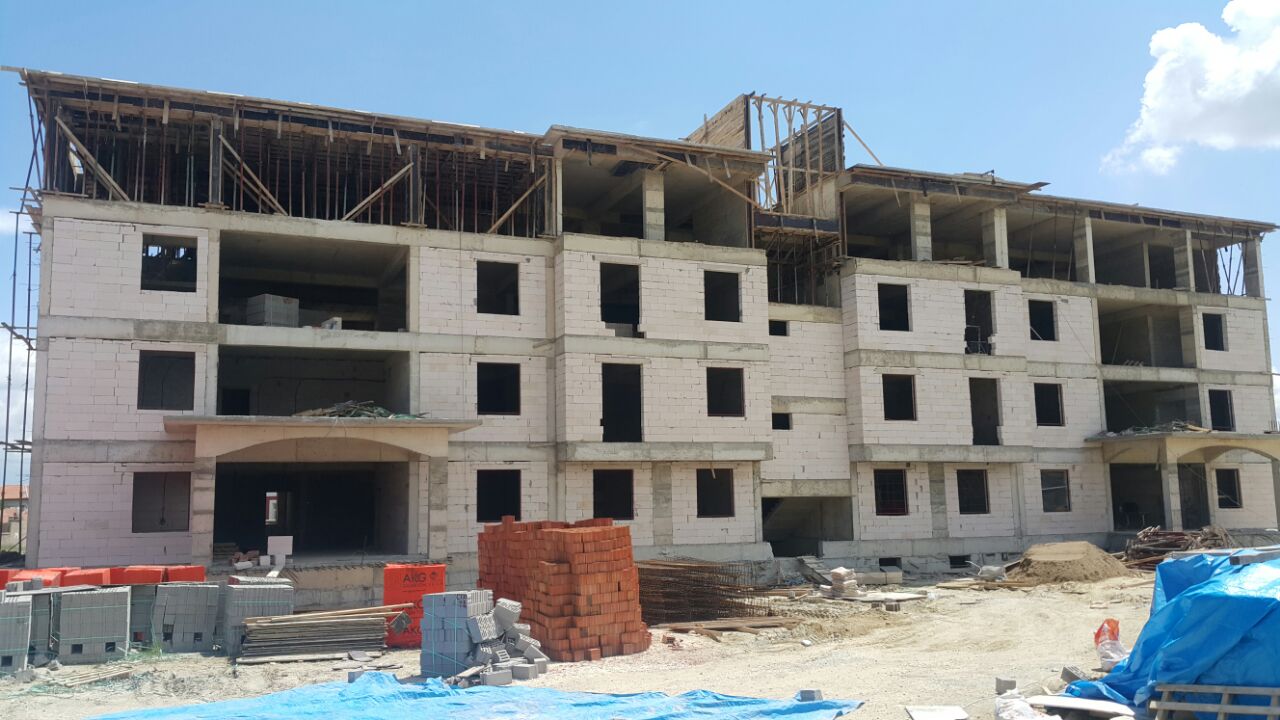 Başlama – Bitiş Yılı			: 2015 – 2016Proje Tutarı				: 2.827.000,00 TL2015 Yılı Ödeneği     			: 1.100.000.00 TL2015 Yılı Harcaması    		: 561.761,16TL2016 Yılı Ödeneği     			: 1.538.238,84 TL2016 Yılı Harcaması    		: 695.283,76 TLNakdi Gerçekleşmesi			: % 38Fiziki Gerçekleşmesi			: % 38Projenin Bugünkü Durumu		: Proje inşaatı devam etmekte olup, 2016 yılında                                                                  hizmete açılması sağlanacaktır.Bütçe Türü                                             	: MİLLİ EĞİTİM BAKANLIĞI	8. Boztepe İmam Hatip Ortaokulu Yapımı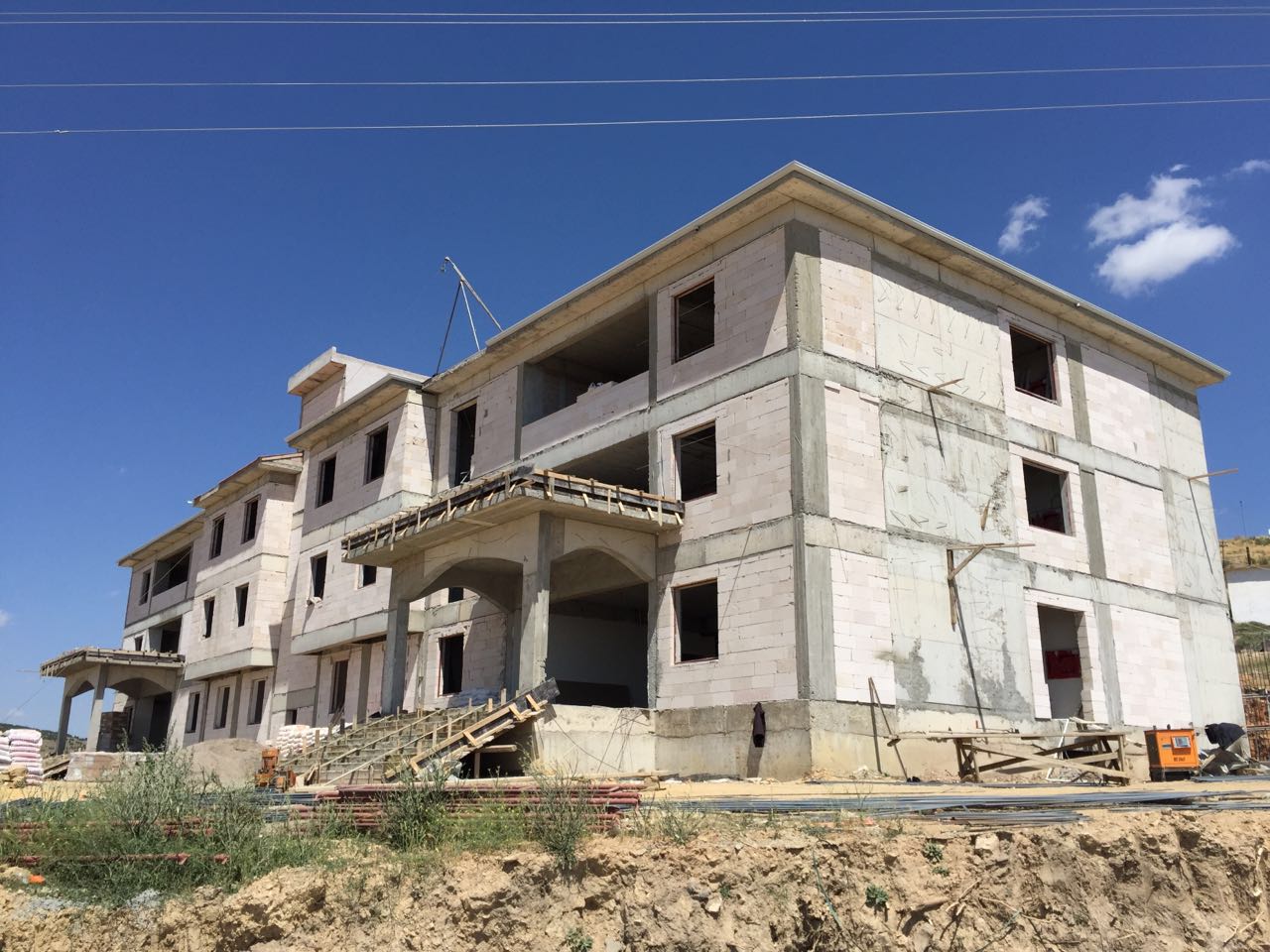 Başlama – Bitiş Yılı			: 2015 – 2016Proje Tutarı				: 3.154.000,00 TL2015 Yılı Ödeneği     			: 1.000.000.00 TL2015 Yılı Harcaması    		: 733.227,98TL2016 Yılı Ödeneği     			: 1.266.772,02 TL2016 Yılı Harcaması    		: 1.054.609,53TLNakdi Gerçekleşmesi			: % 48Fiziki Gerçekleşmesi			: % 48Projenin Bugünkü Durumu		: Proje inşaatı devam etmekte olup, 2016 yılında                                                                  hizmete açılması sağlanacaktır.Bütçe Türü                                             	: MİLLİ EĞİTİM BAKANLIĞI	9. Akçakent Çok Programlı Lise Pansiyon ve Atölye Yapımı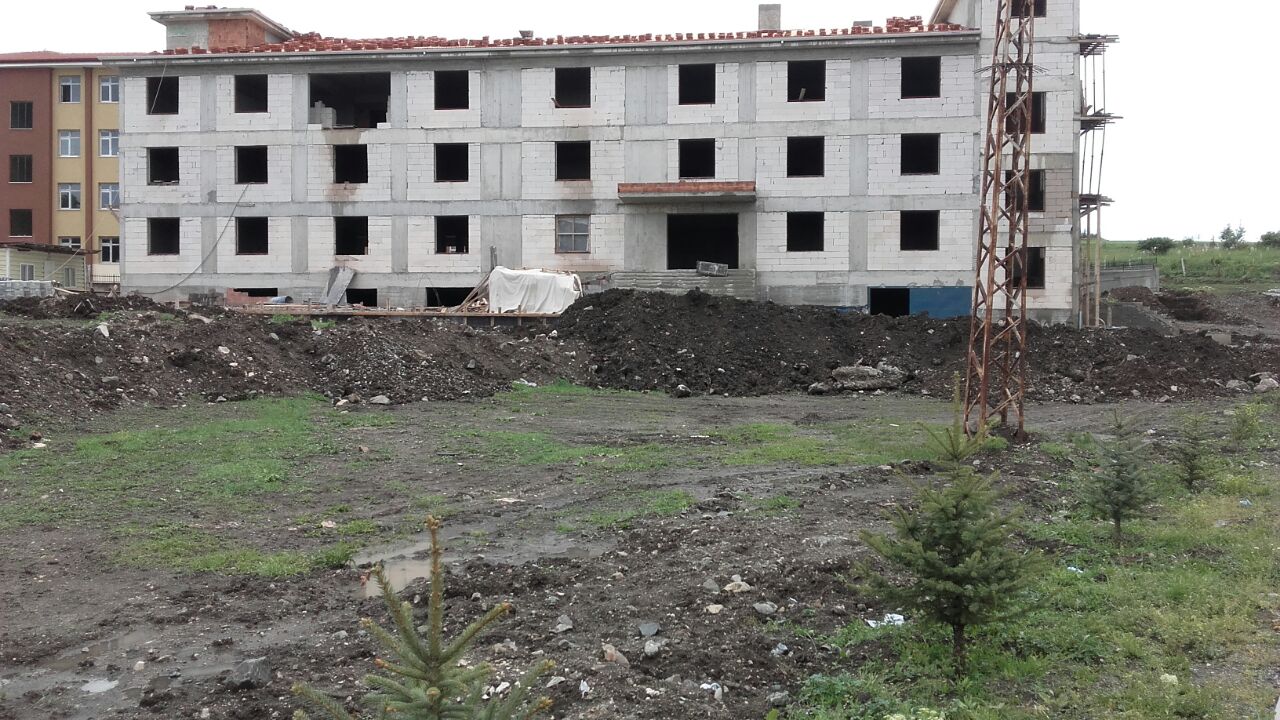 Başlama – Bitiş Yılı			: 2015-2017Proje Tutarı				: 1.978.000,00 TL2015 Yılı Ödeneği			: 775.000,00 TL 2015 Yılı Harcaması			: 697.910,72 TL2016 Yılı Ödeneği			: 339.589,28 TL2016 Yılı Harcaması			: 350.788,58 TLNakdi Gerçekleşmesi			: % 46Fiziki Gerçekleşmesi			: % 46Projenin Bugünkü Durumu		: Proje inşaatı devam etmekte olup, 							              2016 yılında hizmete açılacaktır.Bütçe Türü                                              : Milli Eğitim Bakanlığı	10. Kırşehir Huzurevi Yaşlı Bakım Evi Yapımı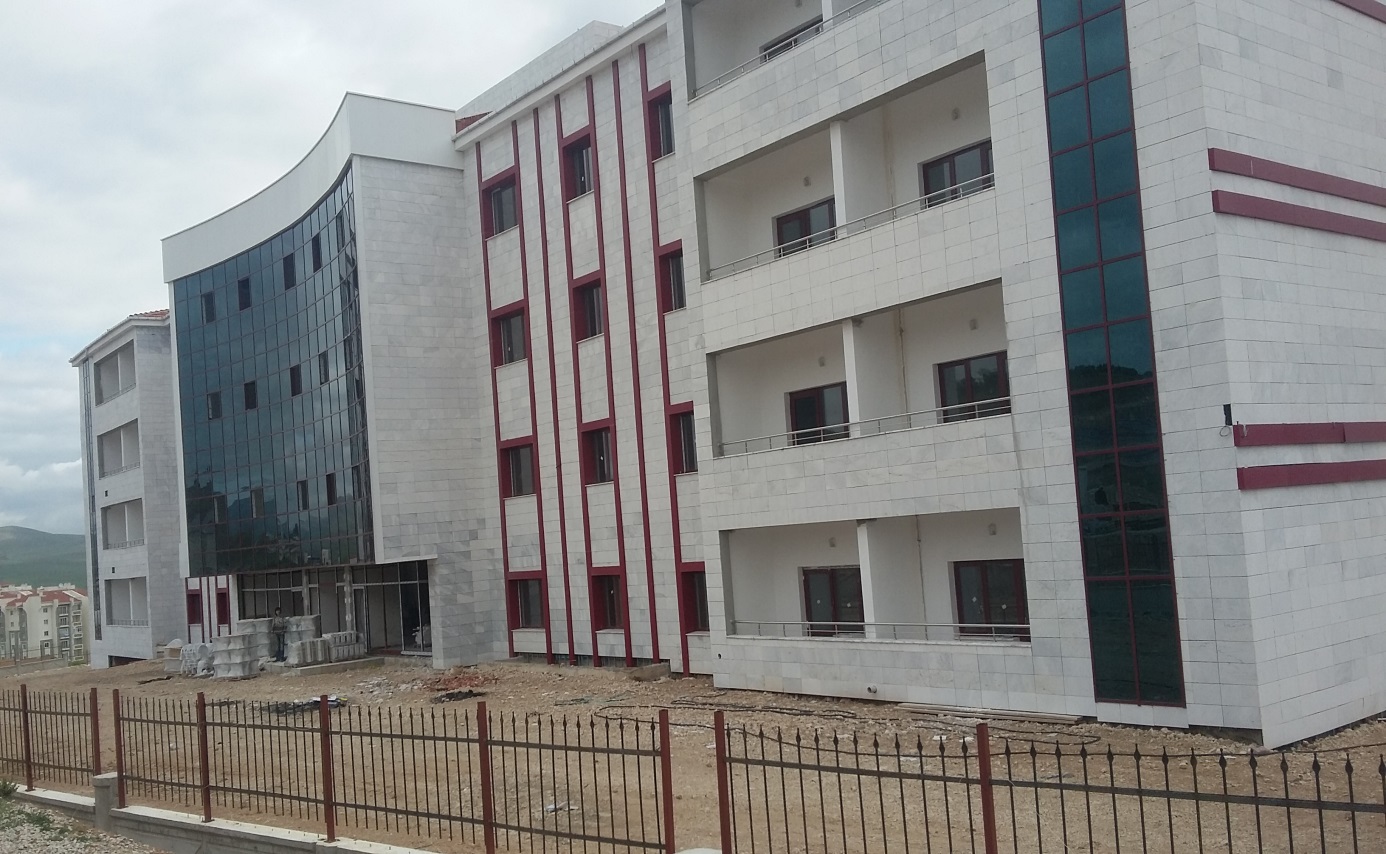 Başlama – Bitiş Yılı			: 2014 – 2016Proje Tutarı				: 8.192.316,71 TL2014 Yılı Ödeneği			: 3.818,644,00 TL 2014 Yılı Harcaması			: 2.746.218,46 TL2015 Yılı Ödeneği			: 7.339.998,97 TL 2015 Yılı Harcaması			: 4.283.353,28 TL2016 Yılı Ödeneği			: 3.056.645,69 TL 2016 Yılı Harcaması			: 1.434.432,82 TLNakdi Gerçekleşmesi			: % 87Fiziki Gerçekleşmesi			: % 87Projenin Bugünkü Durumu		: Proje inşaatı devam etmekte olup, 							              2016 yılında hizmete açılacaktır.Bütçe Türü                                             	 : Aile ve Sosyal Politikalar İl Müdürlüğü11. Aile ve Sosyal Politikalar İl Müdürlüğü Hizmet Binası Yapımı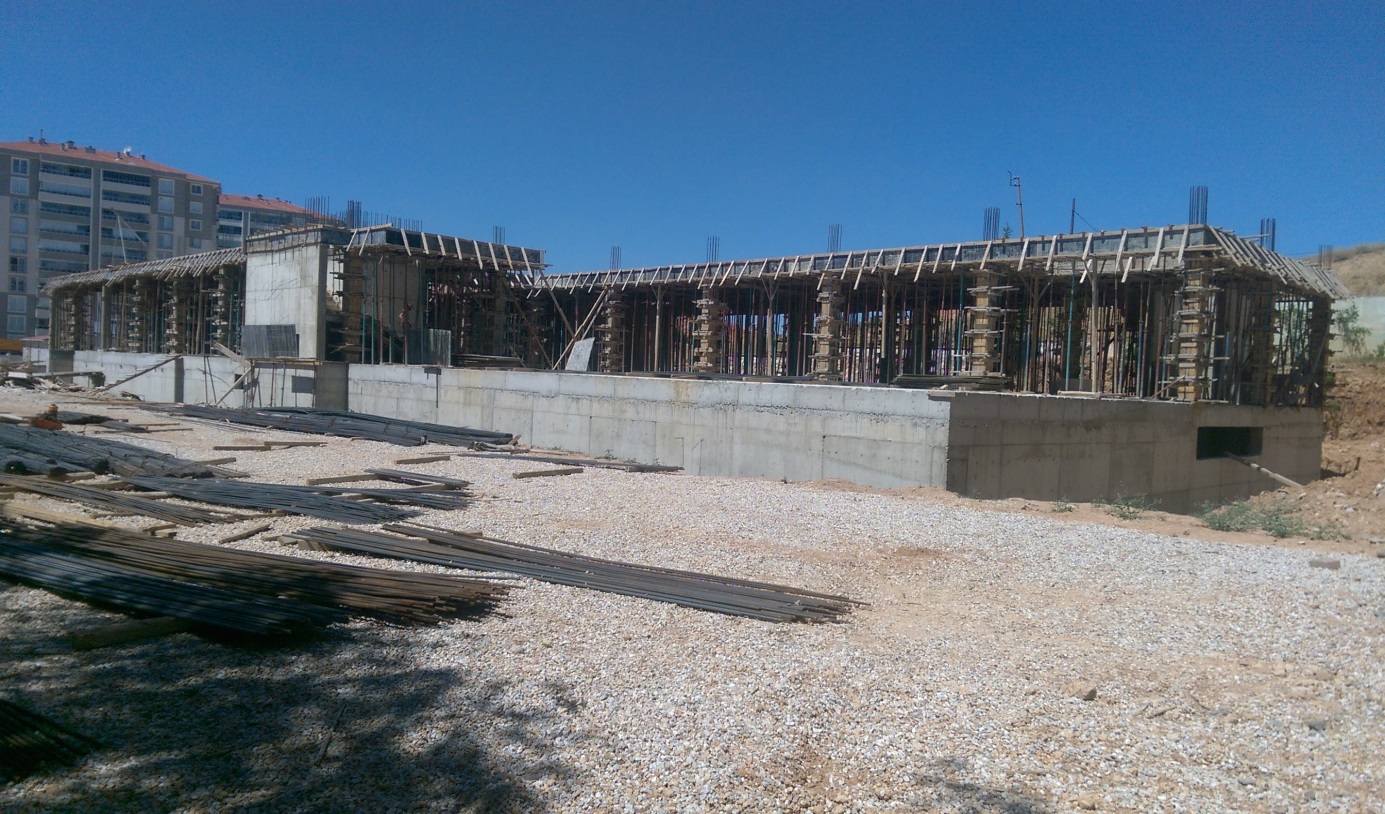 Başlama – Bitiş Yılı			: 2016 – 2017Proje Tutarı				: 7.264.000,00 TL2016 Yılı Ödeneği			: 3.308.876,75 TL 2016 Yılı Harcaması			: 1.440.044,19 TLNakdi Gerçekleşmesi			: % 16Fiziki Gerçekleşmesi			: % 16Projenin Bugünkü Durumu		: Proje inşaatı devam etmekte olup, 							              2017 yılında hizmete açılacaktır.Bütçe Türü                                              : Aile ve Sosyal Politikalar İl Müdürlüğü 12. Kütüphane Yapımı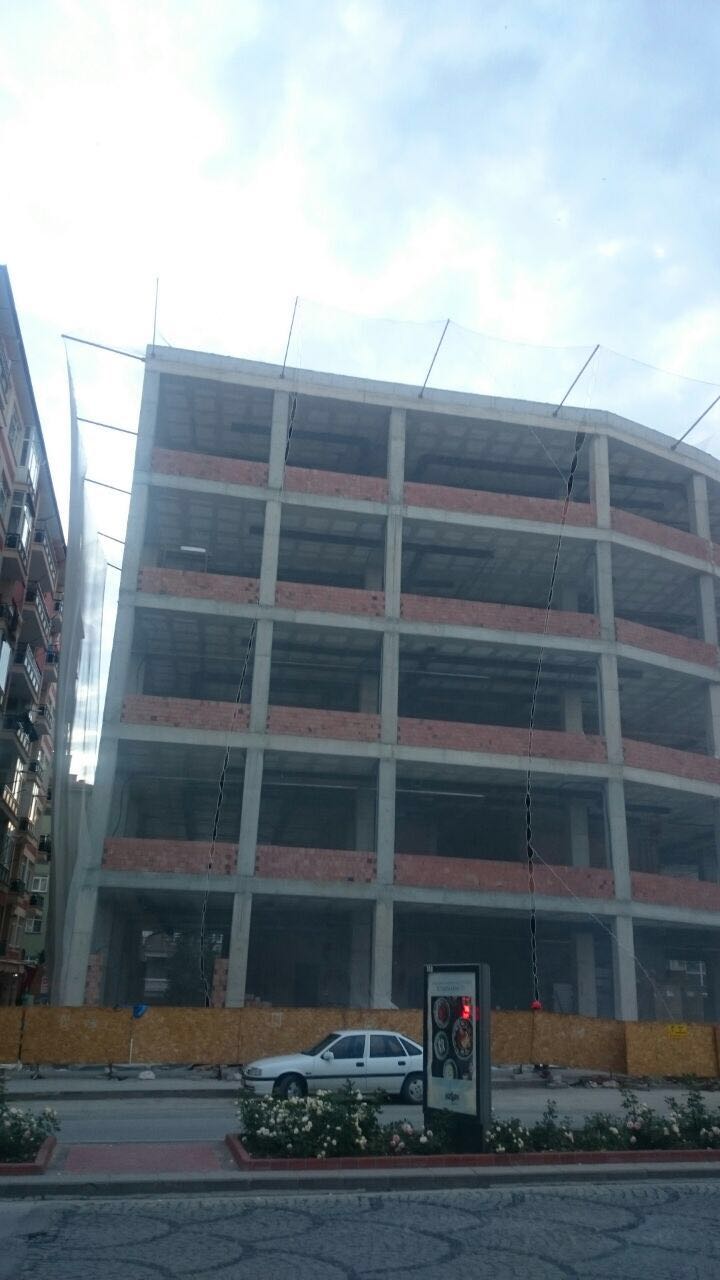 Başlama – Bitiş Yılı			: 2015-2016Proje Tutarı				: 4.433.000,00 TL2015 Yılı Ödeneği			: 2.526.266,67 TL 2015 Yılı Harcaması			: 843.122,80 TL2016 Yılı Ödeneği			: 2.929.245,87 TL2016 Yılı Harcaması			: 1.320.950,77 TLNakdi Gerçekleşmesi			: % 40Fiziki Gerçekleşmesi			: % 40Projenin Bugünkü Durumu		: Proje inşaatı devam etmekte olup, 							              2016 yılında hizmete açılacaktır.Bütçe Türü                                             	 : İl Kültür ve Turizm Müdürlüğü13. Ahi Evran Eğitim ve Araştırma Hastanesi Ek Bina Yapımı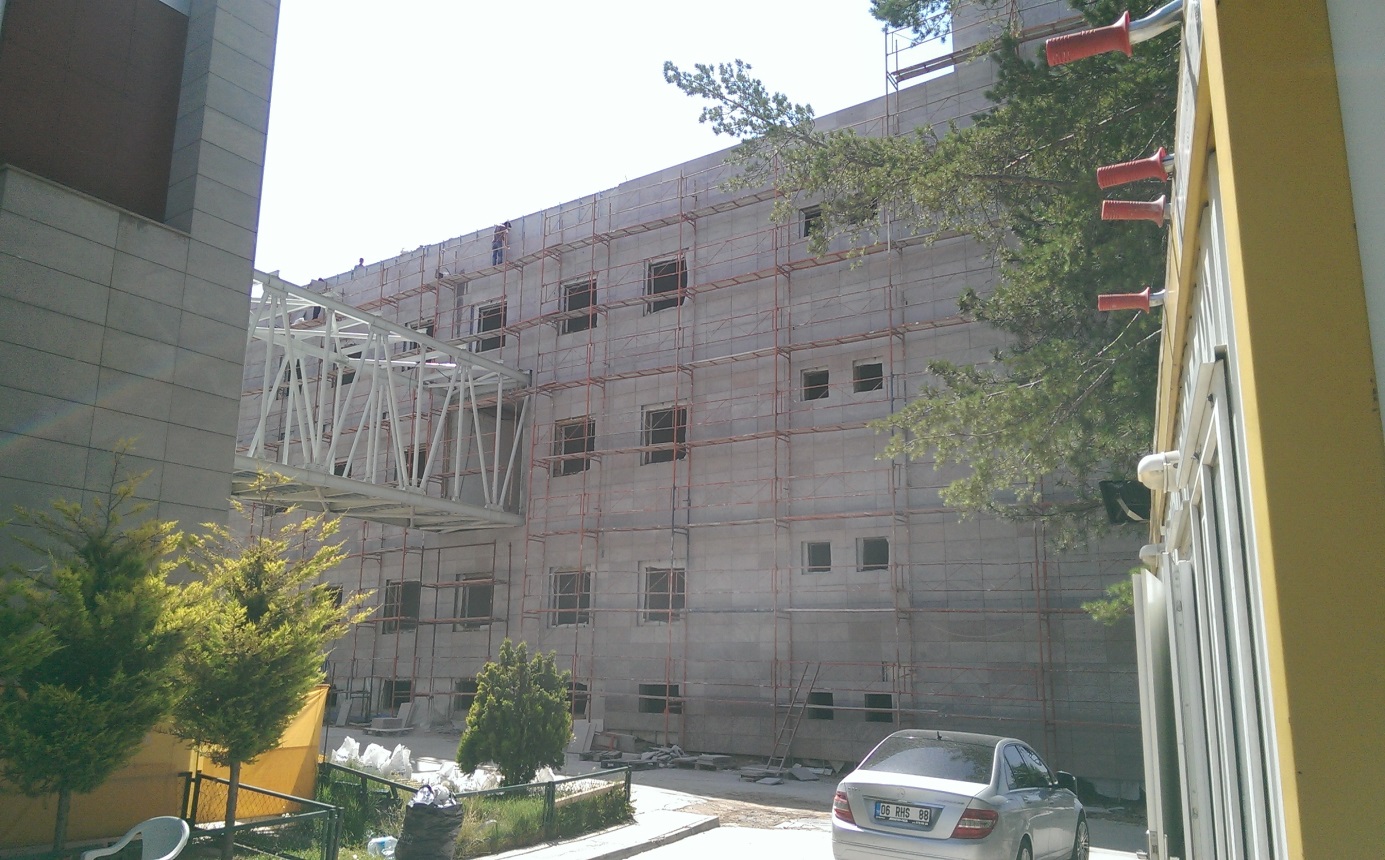 Başlama – Bitiş Yılı			: 2016 – 2017Proje Tutarı				: 2.879.941,28 TL2016 Yılı Ödeneği			: 1.250.000,00 TL 2016 Yılı Harcaması			: 1.227.329,63 TLNakdi Gerçekleşmesi			: % 36Fiziki Gerçekleşmesi			: % 36Projenin Bugünkü Durumu		: Proje inşaatı devam etmekte olup, 							              2017 yılında hizmete açılacaktır.Bütçe Türü                                         : İl Sağlık Müdürlüğü14. Kaman Kargın Sentetik Çim Saha Yapımı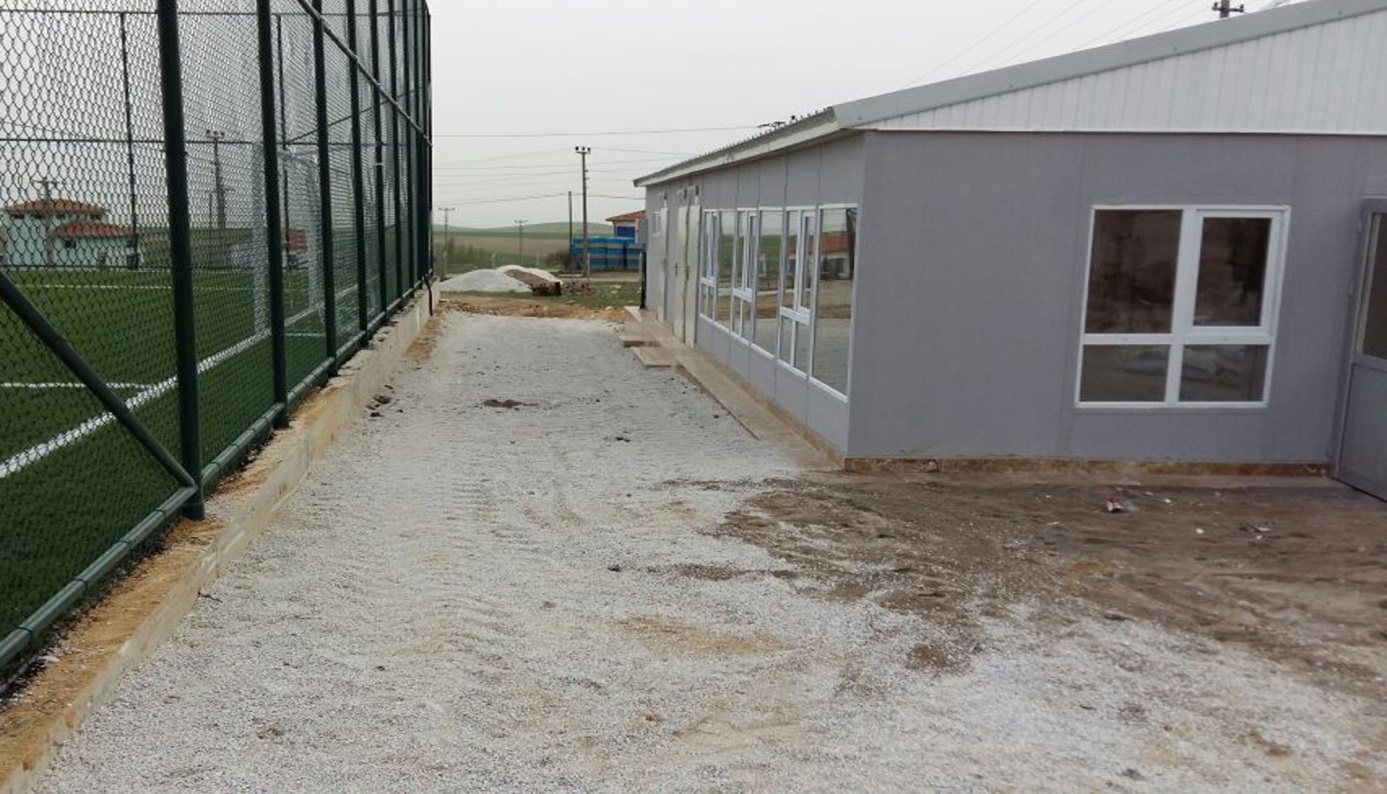 Başlama – Bitiş Yılı			: 2016 Proje Tutarı				: 195.000,00 TL2016 Yılı Ödeneği			: 250.000,00 TL 2016 Yılı Harcaması			: 230.100,00 TLNakdi Gerçekleşmesi			: % 100Fiziki Gerçekleşmesi			: % 100Projenin Bugünkü Durumu		: Proje tamamlanmıştır.Bütçe Türü                                              : İl Gençlik ve Spor Müdürlüğü 15. Polis Okulu Eğitim Binaları Yapımı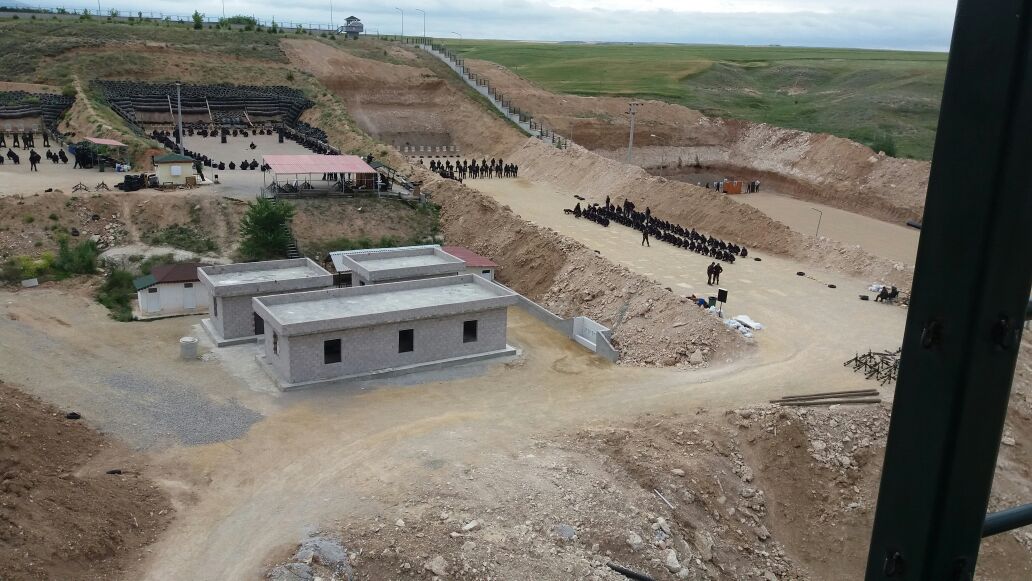 Başlama – Bitiş Yılı			: 2016 Proje Tutarı				: 173.113,31 TL2016 Yılı Ödeneği			: 217.226,96 TL 2016 Yılı Harcaması			: 204.273,71. TLNakdi Gerçekleşmesi			: % 100Fiziki Gerçekleşmesi			: % 100Projenin Bugünkü Durumu		: Proje tamamlanmıştır.Bütçe Türü                                             : İl Emniyet Müdürlüğü I-OCAK-HAZİRAN DÖNEMİ BÜTÇE UYGULAMA SONUÇLARIOCAK-HAZİRAN DÖNEMİ BÜTÇE UYGULAMA SONUÇLARIOCAK-HAZİRAN DÖNEMİ BÜTÇE UYGULAMA SONUÇLARI2A-Bütçe GiderleriBütçe Giderleri201-Personel Giderleri402-Sosyal Güvenlik Kurumlarına Devlet Primi Giderleri503-Mal ve Hizmet Alım Giderleri605-Cari Transferler706-Sermaye Giderleri807Sermaye Transferleri909-Yedek Ödenek9B-Bütçe GelirleriBütçe Gelirleri10II-OCAK-HAZİRAN 2016 DÖNEMİNDE YÜRÜTÜLEN FAALİYETLEROCAK-HAZİRAN 2016 DÖNEMİNDE YÜRÜTÜLEN FAALİYETLEROCAK-HAZİRAN 2016 DÖNEMİNDE YÜRÜTÜLEN FAALİYETLER11III-EKLEREKLEREKLERA-Bütçe Giderlerinin GelişimiBütçe Giderlerinin GelişimiB-Bütçe Gelirlerinin GelişimiBütçe Gelirlerinin Gelişimi2015 Gerçekleşmeleri İle 2016 Başlangıç Ödeneği Gelişimi 2015 Gerçekleşmeleri İle 2016 Başlangıç Ödeneği Gelişimi 2015 Gerçekleşmeleri İle 2016 Başlangıç Ödeneği Gelişimi 2015 Gerçekleşmeleri İle 2016 Başlangıç Ödeneği Gelişimi 2015 Gerçekleşmeleri İle 2016 Başlangıç Ödeneği Gelişimi Bütçe Tertibi2015 Gider Gerçekleşmeleri2015Başlangıç Ödeneği2016 BaşlangıçÖdeneğiArtış Oran(%)01.Personel Giderleri19.376.164,825.751.248,006.545.972,0013,8202.SGK Devlet Primi Giderleri2.844.224,57675.781,00852.497,0026,1503.Mal ve Hizmet Alımı Giderleri18.035.731,609.130.600,0011.482.120,0025,7604.Faiz Giderleri0,000,000,000,0005.Cari Transferler4.869.881,152.104.943,00915.300,00-56,5106.Sermaye Giderleri43.600.953,716.838.235,009.431.000,0037,9207.Sermaye Transferleri740.990,01500.000,00500.000,000,0008.Borç Verme0,000,000,000,0009.Yedek Ödenekler0,001.499.193,002.273.111,0051,63TOPLAM89.467.945,8626.500.000,0032.000.000,0020,762015 ve 2016 Yılları Ocak-Haziran Dönemi Bütçe Giderleri Gerçekleşmeleri2015 ve 2016 Yılları Ocak-Haziran Dönemi Bütçe Giderleri Gerçekleşmeleri2015 ve 2016 Yılları Ocak-Haziran Dönemi Bütçe Giderleri Gerçekleşmeleri2015 ve 2016 Yılları Ocak-Haziran Dönemi Bütçe Giderleri Gerçekleşmeleri2015 ve 2016 Yılları Ocak-Haziran Dönemi Bütçe Giderleri Gerçekleşmeleri2015 ve 2016 Yılları Ocak-Haziran Dönemi Bütçe Giderleri Gerçekleşmeleri2015 ve 2016 Yılları Ocak-Haziran Dönemi Bütçe Giderleri Gerçekleşmeleri2015 ve 2016 Yılları Ocak-Haziran Dönemi Bütçe Giderleri GerçekleşmeleriBütçe Tertibi2015 Gider Gerçekleşmeleri2016 Başlangıç ÖdeneğiGider GerçekleşmeleriGider GerçekleşmeleriGider GerçekleşmeleriGider GerçekleşmeleriGider GerçekleşmeleriBütçe Tertibi2015 Gider Gerçekleşmeleri2016 Başlangıç ÖdeneğiOcak-Haziran DönemiOcak-Haziran DönemiOran %Oran %ArtışOranı % Bütçe Tertibi2015 Gider Gerçekleşmeleri2016 Başlangıç Ödeneği2015201620152016ArtışOranı % 01.Personel Giderleri19.376.164,826.545.972,009.086.175,2011.568.691,6746,90176,7327,3302.SGK Devlet Primi Giderleri2.844.224,57852.497,001.318.071,871.708.136,6946,35200,3729,6003.Mal ve Hizmet Alım Giderleri18.035.731,6011.482.120,008.401.633,696.896.428,4446,5960,07-17,9204.FaizGiderleri0,000,000,000,000,000,000,0005.CariTransferler4.869.881,15915.300,002.321.092,264.975.132,5847,67543,56114,3506.SermayeGiderleri43.600.953,719.431.000,0013.792.972,9019.008.420,6931,64201,5637,8207.Sermaye Transferleri740.990,01500.000,00198.652,05292.937,6226,8158,5946,9608.BorçVerme0,000,000,000,000,000,000,0009.YedekÖdenekler0,002.273.111,000,000,000,000,000,00TOPLAM89.467.945,8632.000.000,0035.118.597,9744.449.747,6939,26138,9126,572015-2016 Personel Giderleri Gerçekleşmeleri2015-2016 Personel Giderleri Gerçekleşmeleri2015-2016 Personel Giderleri Gerçekleşmeleri2015-2016 Personel Giderleri Gerçekleşmeleri2015-2016 Personel Giderleri GerçekleşmeleriAylar2015 Yılı2016 YılıDeğişim TutarıDeğişim OranıOcak1.751.821,041.974.805,16222.984,1212,73Şubat1.287.877,361.786.577,89498.700,5338,73Mart1.346.484,891.715.549,34369.064,4527,41Nisan1.472.065,792.321.617,06849.551,2757,72Mayıs1.773.755,601.860.041,8486.286,244,87Haziran1.454.170,521.910.100,38455.929,8631,36Toplam9.086.175,2011.568.691,672.482.516,4727,332015-2016 Sosyal Güvenlik Kurumlarına Devlet Primi Giderleri Gerçekleşmeleri2015-2016 Sosyal Güvenlik Kurumlarına Devlet Primi Giderleri Gerçekleşmeleri2015-2016 Sosyal Güvenlik Kurumlarına Devlet Primi Giderleri Gerçekleşmeleri2015-2016 Sosyal Güvenlik Kurumlarına Devlet Primi Giderleri Gerçekleşmeleri2015-2016 Sosyal Güvenlik Kurumlarına Devlet Primi Giderleri GerçekleşmeleriAylar2015 Yılı2016 Yılı Değişim TutarıDeğişim OranıOcak237.858,03228.153,38-9.704,65-4,08Şubat192.455,68276.396,0183.940,3343,62Mart182.333,40263.685,0381.351,6344,62Nisan194.011,77373.291,49179.279,7292,41Mayıs282.271,02272.248,91-10.022,11-3,55Haziran229.141,97294.361,8765.219,9028,47Toplam1.318.071,871.708.136,69390.064,8229,602015-2016 Mal ve Hizmet Alım Giderleri Gerçekleşmeleri2015-2016 Mal ve Hizmet Alım Giderleri Gerçekleşmeleri2015-2016 Mal ve Hizmet Alım Giderleri Gerçekleşmeleri2015-2016 Mal ve Hizmet Alım Giderleri Gerçekleşmeleri2015-2016 Mal ve Hizmet Alım Giderleri GerçekleşmeleriAylar2015 Yılı2016 YılıDeğişim TutarıDeğişim OranıOcak660.230,32711.185,9450.955,627,72Şubat1.020.693,62881.595,67-139.097,95-13,63Mart2.105.500,771.029.888,30-1.075.612,47-51,09Nisan1.802.557,76930.844,27-871.713,49-48,36Mayıs980.469,701.088.308,07107.838,3711,00Haziran1.832.181,522.254.606,19422.424,6723,06Toplam8.401.633,696.896.428,44-1.505.205,25-17,912015-2016 Cari Transferler Gerçekleşmeleri2015-2016 Cari Transferler Gerçekleşmeleri2015-2016 Cari Transferler Gerçekleşmeleri2015-2016 Cari Transferler Gerçekleşmeleri2015-2016 Cari Transferler GerçekleşmeleriAylar2015 Yılı2016 YılıDeğişim TutarıDeğişim Oranı Ocak125.580,4559.019,40-66.561,05-53,00Şubat66.441,454.094.707,904.028.266,456.062,89Mart344.642,22253.095,41-91.546,81-26,56Nisan1.520.856,20318.525,59-1.202.330,61-79,06Mayıs48.431,36116.191,4667.760,10139,91Haziran215.140,58133.592,82-81.547,76-37,91Toplam2.321.092,264.975.132,582.654.040,32114,352015-2016 Sermaye Giderleri Gerçekleşmeleri2015-2016 Sermaye Giderleri Gerçekleşmeleri2015-2016 Sermaye Giderleri Gerçekleşmeleri2015-2016 Sermaye Giderleri Gerçekleşmeleri2015-2016 Sermaye Giderleri GerçekleşmeleriAylar2015 Yılı2016 YılıDeğişim TutarıDeğişim OranıOcak1.450.961,00922.046,44-528.914,56-36,45Şubat1.633.676,321.021.025,09-612.651,23-37,50Mart2.254.458,612.627.483,72373.025,1116,55Nisan3.344.326,102.885.898,11-458.427,99-13,70Mayıs2.332.327,666.781.803,204.449.475,54190,78Haziran2.777.223,214.770.164,131.992.940,9271,76Toplam13.792.972,9019.008.420,695.215.447,7937,822015-2016 Sermaye Transferleri Gerçekleşmeleri2015-2016 Sermaye Transferleri Gerçekleşmeleri2015-2016 Sermaye Transferleri Gerçekleşmeleri2015-2016 Sermaye Transferleri Gerçekleşmeleri2015-2016 Sermaye Transferleri GerçekleşmeleriAylar2015 Yılı2016 YılıDeğişim TutarıDeğişim OranıOcak0,000,000,000,00Şubat0,000,000,000,00Mart0,0053.242,6653.242,66-Nisan4.698,00112.311,80107.613,802.290,63Mayıs38.088,5755.647,9917.559,4246,11Haziran155.865,4871.735,17-84.130,31-53,98Toplam198.652,05292.937,6294.285,5747,472015 ve 2016 Yılları Ocak-Haziran Dönemi Bütçe Gelirlerinin Gerçekleşmeleri2015 ve 2016 Yılları Ocak-Haziran Dönemi Bütçe Gelirlerinin Gerçekleşmeleri2015 ve 2016 Yılları Ocak-Haziran Dönemi Bütçe Gelirlerinin Gerçekleşmeleri2015 ve 2016 Yılları Ocak-Haziran Dönemi Bütçe Gelirlerinin Gerçekleşmeleri2015 ve 2016 Yılları Ocak-Haziran Dönemi Bütçe Gelirlerinin Gerçekleşmeleri2015 ve 2016 Yılları Ocak-Haziran Dönemi Bütçe Gelirlerinin Gerçekleşmeleri2015 ve 2016 Yılları Ocak-Haziran Dönemi Bütçe Gelirlerinin Gerçekleşmeleri2015 ve 2016 Yılları Ocak-Haziran Dönemi Bütçe Gelirlerinin GerçekleşmeleriBütçe Tertibi2015 Gerçekleşen Gelir2016 Planlanan GelirGelir GerçekleşmeleriGelir GerçekleşmeleriGelir GerçekleşmeleriGelir GerçekleşmeleriGelir GerçekleşmeleriBütçe Tertibi2015 Gerçekleşen Gelir2016 Planlanan GelirOcak-Haziran DönemiOcak-Haziran DönemiOran %Oran %ArtışOranı Bütçe Tertibi2015 Gerçekleşen Gelir2016 Planlanan Gelir2015 Yılı2016 Yılı20152016ArtışOranı 01.Vergi Gelirleri86.816,49200.000,0078.399,6631.497,6990,3115,75-59,8303.Teşebbüs ve Mülkiyet Gelirleri601.415,17810.000,00300.033,64423.075,0649,8952,2441,0104.Alınan Bağış ve Yardımlar82.747.044,980,0036.121.995,3326.302.838,5343,660,00-27,1805.DiğerGelirler37.002.535,5730.990.000,0018.056.032,5718.378.322,6548,8059,311,79TOPLAM120.437.811.9632.000.000,0054.556.461,2045.135.733,9345,30141,05-17,27